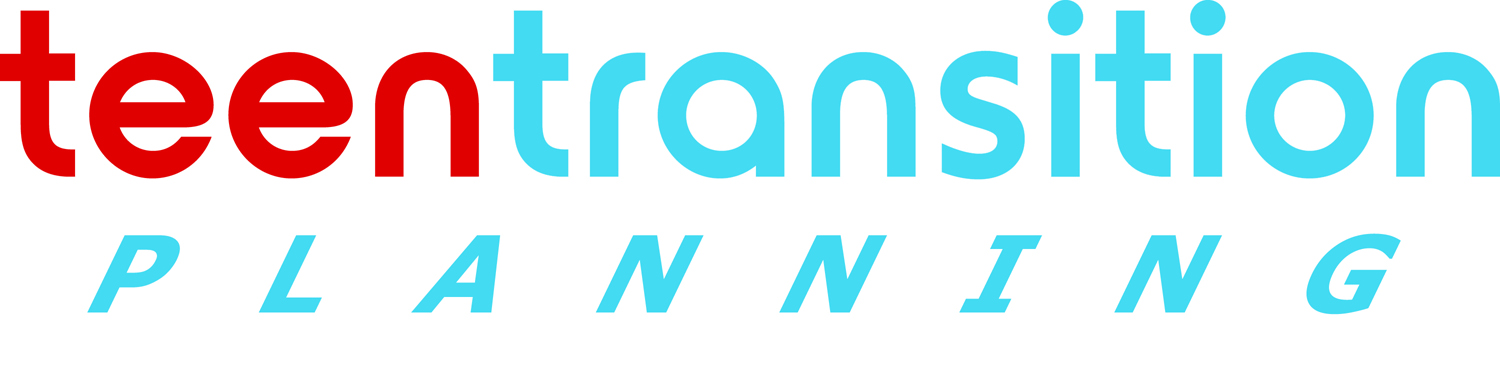 QUESTIONSQUESTIONSMY CHARACTERISTICS AND QUALITIESWhat are mystrengths?What are mystrengths?What are myinterests?What are myinterests?What are my likes?What are my likes?What are my dislikes?What are my accomplishments?What are some words that describe me? (Ex: outgoing,  good reader, shy, funny)